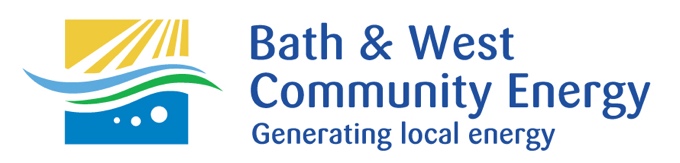 Application formPlease use this application form rather than submitting a letter and CV. Completed forms should be returned to us by email (contact details below). The details given here will be held in confidence. As part of our equal opportunities policy, the first page will be detached on receipt. This information will not be used when shortlisting candidates.Please complete this form electronically. Please contact us at pete.capener@bwce.coop if this is a problem. See last section for details on how to apply.Job title of post you are applying forAdministrator	Personal detailsTitle	     	Name         	     	Address       	     	Postcode      	     	Phone (home)	     	Mobile     	     	Email      	     	I declare the information provided within this application form to be trueSigned                  	Date                      	Education and trainingPlease provide details of your education and qualificationsMembership of professional bodies (by examination and date of admission, where appropriate)Other professional/management training e.g. short courses etc.      	Date       	      	Date       	      	Date       	Previous employmentPlease provide details of your previous employment, starting with your current or most recent position. These fields will expand if required. Candidate StatementPlease indicate how your skills and experience fit you for this post, ensuring that you show how you meet the specifications outlined in the Job Description and giving any information you consider appropriate to your application, including why you want to work for Bath & West Community Energy. RefereesPlease provide the names of two people who can act as referees. References will only be taken up after interview, as required.GeneralIf Shortlisted for interview, would you be able to attend on: 17th Feb 2021	YES  		NO  If no, please give alternative dates        	Do you hold a current full driving licence?					YES      	NO  If appointed, when could you start?        	Please tell us where you heard about this vacancy        	The closing date for applications is 5pm on 1st February 2021.Please return this form by email to pete.capener@bwce.coopIf you submit your application by email, we will send confirmation of receipt. We aim to contact candidates shortlisted for interview before 5pm on 10th February. If you haven’t been contacted, please assume that your application has been unsuccessful.Bath & West Community Energy (Registered office) The Guild Hub, High Street, Bath BA1 5EBRegistered with the Financial Conduct Authority as a Community Benefit Society No. 30960Rwww.bwce.coopSecondary schools, Colleges, Universities attendedFrom/ toQualifications (please give details of relevant aspects of course if not clear)Name and address of employerJob title and key tasks (please be brief)From/toReason for leavingFinal salaryNamePositionAddress, phone number and email, if available